Staying COVID-19 Secure in 2020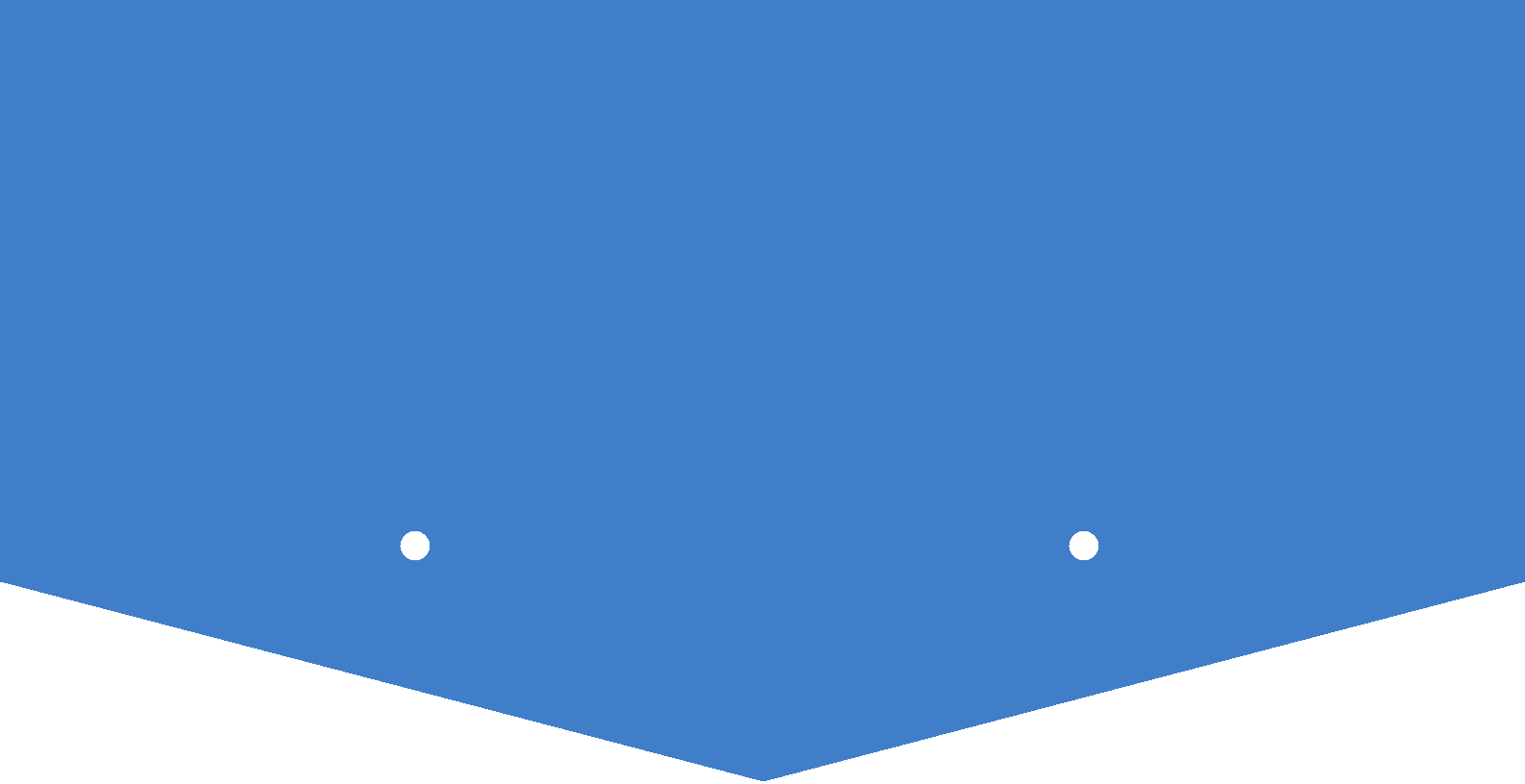 We confirm we have complied with the government’s guidance on managing the risk of COVID-19FIVE STEPS TO SAFERWORKING TOGETHERWe have carried out a COVID-19 risk assessment and shared the results with the people who work here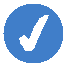 We have cleaning, handwashing and hygiene procedures in line with guidanceWe have taken all reasonable steps to help people work from homeWe have taken all reasonable steps to maintain a 2m distance in the workplaceWhere people cannot be 2m apart, we have done everything practical to manage transmission risk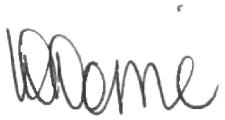 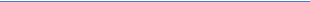 (or the Health and Safety Executive at www.hse.gov.uk or 0300 003 1647)EmployerDate 22.6.2020EmployerDate 22.6.2020Greenwood Academies TrustGreenwood Academies TrustGreenwood Academies TrustWho to contact:Who to contact:01536 26454001536 264540